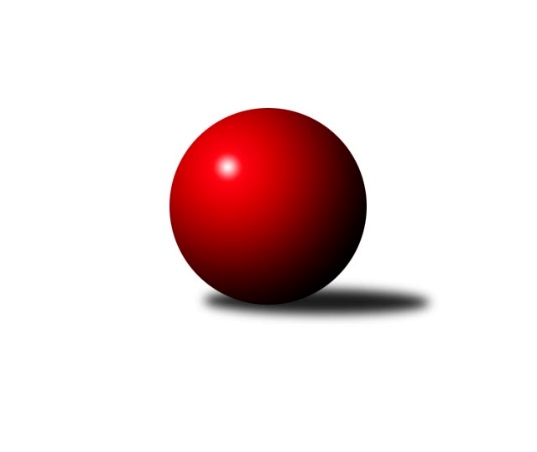 Č.11Ročník 2018/2019	23.5.2024 KP2 Libereckého kraje 2018/2019Statistika 11. kolaTabulka družstev:		družstvo	záp	výh	rem	proh	skore	sety	průměr	body	plné	dorážka	chyby	1.	SK Skalice C	9	6	0	3	33.0 : 21.0 	(37.0 : 35.0)	1587	12	1123	464	39.3	2.	TJ Sokol Blíževedly B	10	6	0	4	37.0 : 23.0 	(43.5 : 36.5)	1612	12*	1129	483	33.8	3.	TJ Doksy C	9	5	0	4	28.5 : 25.5 	(36.5 : 35.5)	1564	10	1114	450	44.4	4.	TJ Lokomotiva Liberec B	10	5	0	5	31.0 : 29.0 	(43.0 : 37.0)	1583	10	1126	457	42.2	5.	TJ Bižuterie Jablonec n. N. B	10	5	0	5	30.5 : 29.5 	(44.0 : 36.0)	1584	10	1119	465	39.7	6.	TJ Kuželky Česká Lípa C	9	4	0	5	23.0 : 31.0 	(33.0 : 39.0)	1525	8	1093	432	48.6	7.	TJ Doksy D	9	2	0	7	15.0 : 39.0 	(27.0 : 45.0)	1488	4	1073	415	46.9Tabulka doma:		družstvo	záp	výh	rem	proh	skore	sety	průměr	body	maximum	minimum	1.	TJ Bižuterie Jablonec n. N. B	5	4	0	1	21.0 : 9.0 	(26.0 : 14.0)	1592	8	1649	1531	2.	TJ Doksy C	4	3	0	1	15.5 : 8.5 	(18.0 : 14.0)	1526	6	1567	1484	3.	TJ Sokol Blíževedly B	5	3	0	2	19.0 : 11.0 	(23.0 : 17.0)	1567	6*	1674	1281	4.	SK Skalice C	5	3	0	2	18.0 : 12.0 	(21.0 : 19.0)	1667	6	1811	1573	5.	TJ Kuželky Česká Lípa C	4	2	0	2	10.0 : 14.0 	(15.0 : 17.0)	1598	4	1626	1576	6.	TJ Lokomotiva Liberec B	5	1	0	4	10.0 : 20.0 	(18.0 : 22.0)	1551	2	1632	1492	7.	TJ Doksy D	5	1	0	4	10.0 : 20.0 	(16.0 : 24.0)	1473	2	1525	1417Tabulka venku:		družstvo	záp	výh	rem	proh	skore	sety	průměr	body	maximum	minimum	1.	TJ Lokomotiva Liberec B	5	4	0	1	21.0 : 9.0 	(25.0 : 15.0)	1589	8	1662	1527	2.	SK Skalice C	4	3	0	1	15.0 : 9.0 	(16.0 : 16.0)	1567	6	1604	1469	3.	TJ Sokol Blíževedly B	5	3	0	2	18.0 : 12.0 	(20.5 : 19.5)	1623	6	1694	1547	4.	TJ Doksy C	5	2	0	3	13.0 : 17.0 	(18.5 : 21.5)	1572	4	1632	1495	5.	TJ Kuželky Česká Lípa C	5	2	0	3	13.0 : 17.0 	(18.0 : 22.0)	1506	4	1544	1382	6.	TJ Doksy D	4	1	0	3	5.0 : 19.0 	(11.0 : 21.0)	1500	2	1530	1450	7.	TJ Bižuterie Jablonec n. N. B	5	1	0	4	9.5 : 20.5 	(18.0 : 22.0)	1582	2	1663	1485Tabulka podzimní části:		družstvo	záp	výh	rem	proh	skore	sety	průměr	body	doma	venku	1.	SK Skalice C	9	6	0	3	33.0 : 21.0 	(37.0 : 35.0)	1587	12 	3 	0 	2 	3 	0 	1	2.	TJ Sokol Blíževedly B	10	6	0	4	37.0 : 23.0 	(43.5 : 36.5)	1612	12* 	3 	0 	2 	3 	0 	2	3.	TJ Doksy C	9	5	0	4	28.5 : 25.5 	(36.5 : 35.5)	1564	10 	3 	0 	1 	2 	0 	3	4.	TJ Lokomotiva Liberec B	10	5	0	5	31.0 : 29.0 	(43.0 : 37.0)	1583	10 	1 	0 	4 	4 	0 	1	5.	TJ Bižuterie Jablonec n. N. B	10	5	0	5	30.5 : 29.5 	(44.0 : 36.0)	1584	10 	4 	0 	1 	1 	0 	4	6.	TJ Kuželky Česká Lípa C	9	4	0	5	23.0 : 31.0 	(33.0 : 39.0)	1525	8 	2 	0 	2 	2 	0 	3	7.	TJ Doksy D	9	2	0	7	15.0 : 39.0 	(27.0 : 45.0)	1488	4 	1 	0 	4 	1 	0 	3Tabulka jarní části:		družstvo	záp	výh	rem	proh	skore	sety	průměr	body	doma	venku	1.	TJ Doksy D	0	0	0	0	0.0 : 0.0 	(0.0 : 0.0)	0	0 	0 	0 	0 	0 	0 	0 	2.	TJ Bižuterie Jablonec n. N. B	0	0	0	0	0.0 : 0.0 	(0.0 : 0.0)	0	0 	0 	0 	0 	0 	0 	0 	3.	TJ Doksy C	0	0	0	0	0.0 : 0.0 	(0.0 : 0.0)	0	0 	0 	0 	0 	0 	0 	0 	4.	TJ Kuželky Česká Lípa C	0	0	0	0	0.0 : 0.0 	(0.0 : 0.0)	0	0 	0 	0 	0 	0 	0 	0 	5.	SK Skalice C	0	0	0	0	0.0 : 0.0 	(0.0 : 0.0)	0	0 	0 	0 	0 	0 	0 	0 	6.	TJ Lokomotiva Liberec B	0	0	0	0	0.0 : 0.0 	(0.0 : 0.0)	0	0 	0 	0 	0 	0 	0 	0 	7.	TJ Sokol Blíževedly B	0	0	0	0	0.0 : 0.0 	(0.0 : 0.0)	0	0 	0 	0 	0 	0 	0 	0 Zisk bodů pro družstvo:		jméno hráče	družstvo	body	zápasy	v %	dílčí body	sety	v %	1.	Josef Kuna 	TJ Bižuterie Jablonec n. N. B 	9	/	10	(90%)	17	/	20	(85%)	2.	Vlastimil Václavík 	TJ Sokol Blíževedly B 	9	/	10	(90%)	16	/	20	(80%)	3.	Jakub Šimon 	TJ Doksy C 	7	/	7	(100%)	13	/	14	(93%)	4.	Jaromír Tomášek 	TJ Lokomotiva Liberec B 	7	/	9	(78%)	11	/	18	(61%)	5.	Natálie Kozáková 	TJ Doksy C 	6.5	/	8	(81%)	11	/	16	(69%)	6.	Bohumír Dušek 	TJ Lokomotiva Liberec B 	6	/	10	(60%)	14	/	20	(70%)	7.	Dan Paszek 	TJ Kuželky Česká Lípa C 	5	/	7	(71%)	9	/	14	(64%)	8.	Ludmila Tomášková 	TJ Sokol Blíževedly B 	5	/	10	(50%)	9	/	20	(45%)	9.	Olga Syková 	TJ Bižuterie Jablonec n. N. B 	4	/	5	(80%)	9	/	10	(90%)	10.	Martin Foltyn 	SK Skalice C 	4	/	5	(80%)	5.5	/	10	(55%)	11.	Miloš Merkl 	TJ Sokol Blíževedly B 	4	/	6	(67%)	9	/	12	(75%)	12.	Martin Zeman 	SK Skalice C 	4	/	6	(67%)	8	/	12	(67%)	13.	Jiří Horník 	SK Skalice C 	4	/	7	(57%)	6	/	14	(43%)	14.	Aleš Stach 	TJ Doksy D 	4	/	8	(50%)	9	/	16	(56%)	15.	Radim Houžvička 	TJ Sokol Blíževedly B 	4	/	8	(50%)	6.5	/	16	(41%)	16.	Jan Pašek st.	TJ Lokomotiva Liberec B 	4	/	9	(44%)	10	/	18	(56%)	17.	Zdeněk Chadraba 	TJ Doksy C 	4	/	9	(44%)	8.5	/	18	(47%)	18.	David Chýlek 	SK Skalice C 	3	/	3	(100%)	4.5	/	6	(75%)	19.	Stanislava Kroupová 	TJ Sokol Blíževedly B 	3	/	4	(75%)	3	/	8	(38%)	20.	Klára Stachová 	TJ Doksy D 	3	/	5	(60%)	8	/	10	(80%)	21.	Iveta Seifertová ml.	TJ Bižuterie Jablonec n. N. B 	3	/	7	(43%)	6	/	14	(43%)	22.	Libor Křenek 	SK Skalice C 	3	/	8	(38%)	7	/	16	(44%)	23.	Marie Kubánková 	TJ Kuželky Česká Lípa C 	3	/	8	(38%)	6	/	16	(38%)	24.	Rostislav Doležal 	SK Skalice C 	2	/	3	(67%)	4	/	6	(67%)	25.	Jiří Kraus 	TJ Kuželky Česká Lípa C 	2	/	4	(50%)	4	/	8	(50%)	26.	Daniel Paterko 	TJ Bižuterie Jablonec n. N. B 	2	/	4	(50%)	3	/	8	(38%)	27.	Václav Žitný 	TJ Kuželky Česká Lípa C 	2	/	5	(40%)	6	/	10	(60%)	28.	Pavel Leger 	TJ Kuželky Česká Lípa C 	2	/	6	(33%)	5	/	12	(42%)	29.	Václav Bláha st.	TJ Doksy D 	2	/	7	(29%)	6	/	14	(43%)	30.	David Vincze 	TJ Bižuterie Jablonec n. N. B 	1.5	/	3	(50%)	4	/	6	(67%)	31.	Vojtěch Grus 	TJ Kuželky Česká Lípa C 	1	/	1	(100%)	2	/	2	(100%)	32.	Michal Buga 	TJ Bižuterie Jablonec n. N. B 	1	/	1	(100%)	2	/	2	(100%)	33.	Robert Křenek 	SK Skalice C 	1	/	1	(100%)	1	/	2	(50%)	34.	Jiří Klíma ml.	TJ Doksy D 	1	/	2	(50%)	2	/	4	(50%)	35.	Zdeněk Adamec 	TJ Lokomotiva Liberec B 	1	/	3	(33%)	2	/	6	(33%)	36.	Miroslav Lapáček 	TJ Lokomotiva Liberec B 	1	/	5	(20%)	2	/	10	(20%)	37.	Kamila Klímová 	TJ Doksy D 	1	/	6	(17%)	1	/	12	(8%)	38.	Michal Valeš 	TJ Doksy C 	1	/	7	(14%)	3	/	14	(21%)	39.	Libuše Lapešová 	TJ Kuželky Česká Lípa C 	0	/	1	(0%)	0	/	2	(0%)	40.	Aneta Kuchyňková 	TJ Sokol Blíževedly B 	0	/	1	(0%)	0	/	2	(0%)	41.	Bořek Blaževič 	TJ Lokomotiva Liberec B 	0	/	1	(0%)	0	/	2	(0%)	42.	Filip Doležal 	TJ Doksy C 	0	/	2	(0%)	1	/	4	(25%)	43.	Tomáš Ludvík 	TJ Kuželky Česká Lípa C 	0	/	2	(0%)	1	/	4	(25%)	44.	Dana Bílková 	TJ Kuželky Česká Lípa C 	0	/	2	(0%)	0	/	4	(0%)	45.	Miloš Hamal 	SK Skalice C 	0	/	3	(0%)	1	/	6	(17%)	46.	Eva Šimonová 	TJ Doksy C 	0	/	3	(0%)	0	/	6	(0%)	47.	Václav Bláha ml.	TJ Doksy D 	0	/	3	(0%)	0	/	6	(0%)	48.	Martina Stachová 	TJ Doksy D 	0	/	5	(0%)	1	/	10	(10%)	49.	Iva Kunová 	TJ Bižuterie Jablonec n. N. B 	0	/	10	(0%)	3	/	20	(15%)Průměry na kuželnách:		kuželna	průměr	plné	dorážka	chyby	výkon na hráče	1.	Skalice u České Lípy, 1-2	1648	1174	473	41.0	(412.0)	2.	TJ Kuželky Česká Lípa, 3-4	1601	1140	461	45.5	(400.4)	3.	TJ Bižuterie Jablonec nad Nisou, 1-4	1570	1107	463	40.6	(392.7)	4.	Blíževedly, 1-2	1558	1097	461	39.7	(389.7)	5.	Sport Park Liberec, 1-4	1557	1097	460	40.4	(389.5)	6.	Doksy, 1-2	1499	1066	433	43.8	(375.0)Nejlepší výkony na kuželnách:Skalice u České Lípy, 1-2SK Skalice C	1811	7. kolo	Martin Zeman 	SK Skalice C	475	9. koloSK Skalice C	1749	9. kolo	Robert Křenek 	SK Skalice C	470	7. koloTJ Sokol Blíževedly B	1694	7. kolo	Vlastimil Václavík 	TJ Sokol Blíževedly B	467	7. koloTJ Bižuterie Jablonec n. N. B	1663	9. kolo	Martin Zeman 	SK Skalice C	457	7. koloTJ Lokomotiva Liberec B	1662	3. kolo	David Chýlek 	SK Skalice C	456	7. koloTJ Doksy C	1632	5. kolo	Stanislava Kroupová 	TJ Sokol Blíževedly B	452	7. koloSK Skalice C	1623	2. kolo	Bohumír Dušek 	TJ Lokomotiva Liberec B	444	3. koloSK Skalice C	1581	5. kolo	Jaromír Tomášek 	TJ Lokomotiva Liberec B	440	3. koloSK Skalice C	1573	3. kolo	Libor Křenek 	SK Skalice C	438	9. koloTJ Doksy D	1492	2. kolo	David Chýlek 	SK Skalice C	435	9. koloTJ Kuželky Česká Lípa, 3-4TJ Sokol Blíževedly B	1654	4. kolo	Vlastimil Václavík 	TJ Sokol Blíževedly B	440	4. koloTJ Kuželky Česká Lípa C	1626	10. kolo	Jakub Šimon 	TJ Doksy C	439	10. koloTJ Kuželky Česká Lípa C	1607	4. kolo	Jiří Kraus 	TJ Kuželky Česká Lípa C	437	8. koloSK Skalice C	1599	6. kolo	Bohumír Dušek 	TJ Lokomotiva Liberec B	430	8. koloTJ Doksy C	1592	10. kolo	Ludmila Tomášková 	TJ Sokol Blíževedly B	428	4. koloTJ Kuželky Česká Lípa C	1582	8. kolo	Jiří Kraus 	TJ Kuželky Česká Lípa C	425	10. koloTJ Lokomotiva Liberec B	1578	8. kolo	Zdeněk Chadraba 	TJ Doksy C	423	10. koloTJ Kuželky Česká Lípa C	1576	6. kolo	Natálie Kozáková 	TJ Doksy C	421	10. kolo		. kolo	Martin Foltyn 	SK Skalice C	419	6. kolo		. kolo	Marie Kubánková 	TJ Kuželky Česká Lípa C	418	4. koloTJ Bižuterie Jablonec nad Nisou, 1-4TJ Bižuterie Jablonec n. N. B	1649	8. kolo	Bohumír Dušek 	TJ Lokomotiva Liberec B	459	2. koloTJ Bižuterie Jablonec n. N. B	1622	3. kolo	David Vincze 	TJ Bižuterie Jablonec n. N. B	447	3. koloSK Skalice C	1604	8. kolo	Josef Kuna 	TJ Bižuterie Jablonec n. N. B	444	8. koloTJ Bižuterie Jablonec n. N. B	1598	5. kolo	Olga Syková 	TJ Bižuterie Jablonec n. N. B	441	5. koloTJ Lokomotiva Liberec B	1587	2. kolo	Olga Syková 	TJ Bižuterie Jablonec n. N. B	439	8. koloTJ Bižuterie Jablonec n. N. B	1560	10. kolo	Olga Syková 	TJ Bižuterie Jablonec n. N. B	434	3. koloTJ Kuželky Česká Lípa C	1534	5. kolo	Dan Paszek 	TJ Kuželky Česká Lípa C	433	5. koloTJ Bižuterie Jablonec n. N. B	1531	2. kolo	Josef Kuna 	TJ Bižuterie Jablonec n. N. B	433	5. koloTJ Doksy D	1527	10. kolo	Daniel Paterko 	TJ Bižuterie Jablonec n. N. B	429	2. koloTJ Doksy C	1495	3. kolo	Zdeněk Chadraba 	TJ Doksy C	428	3. koloBlíževedly, 1-2TJ Sokol Blíževedly B	1674	8. kolo	Vlastimil Václavík 	TJ Sokol Blíževedly B	496	10. koloTJ Sokol Blíževedly B	1674	6. kolo	Vlastimil Václavík 	TJ Sokol Blíževedly B	455	6. koloTJ Sokol Blíževedly B	1642	3. kolo	Vlastimil Václavík 	TJ Sokol Blíževedly B	455	3. koloTJ Doksy C	1610	2. kolo	Vlastimil Václavík 	TJ Sokol Blíževedly B	455	2. koloTJ Bižuterie Jablonec n. N. B	1604	6. kolo	David Vincze 	TJ Bižuterie Jablonec n. N. B	444	6. koloTJ Lokomotiva Liberec B	1590	10. kolo	Vlastimil Václavík 	TJ Sokol Blíževedly B	443	8. koloTJ Sokol Blíževedly B	1564	2. kolo	Zdeněk Chadraba 	TJ Doksy C	433	2. koloTJ Kuželky Česká Lípa C	1500	3. kolo	Josef Kuna 	TJ Bižuterie Jablonec n. N. B	430	6. koloTJ Doksy D	1450	8. kolo	Ludmila Tomášková 	TJ Sokol Blíževedly B	429	6. koloTJ Sokol Blíževedly B	1281	10. kolo	Natálie Kozáková 	TJ Doksy C	426	2. koloSport Park Liberec, 1-4TJ Lokomotiva Liberec B	1632	7. kolo	Jakub Šimon 	TJ Doksy C	455	7. koloSK Skalice C	1597	4. kolo	Jaromír Tomášek 	TJ Lokomotiva Liberec B	434	7. koloTJ Sokol Blíževedly B	1588	1. kolo	Bohumír Dušek 	TJ Lokomotiva Liberec B	431	7. koloTJ Bižuterie Jablonec n. N. B	1562	11. kolo	Dan Paszek 	TJ Kuželky Česká Lípa C	430	9. koloTJ Lokomotiva Liberec B	1562	4. kolo	Vlastimil Václavík 	TJ Sokol Blíževedly B	423	1. koloTJ Lokomotiva Liberec B	1546	11. kolo	Bohumír Dušek 	TJ Lokomotiva Liberec B	418	9. koloTJ Kuželky Česká Lípa C	1544	9. kolo	Michal Buga 	TJ Bižuterie Jablonec n. N. B	415	11. koloTJ Doksy C	1531	7. kolo	Jaromír Tomášek 	TJ Lokomotiva Liberec B	412	4. koloTJ Lokomotiva Liberec B	1525	1. kolo	Josef Kuna 	TJ Bižuterie Jablonec n. N. B	411	11. koloTJ Lokomotiva Liberec B	1492	9. kolo	Libor Křenek 	SK Skalice C	408	4. koloDoksy, 1-2TJ Doksy C	1567	4. kolo	Vlastimil Václavík 	TJ Sokol Blíževedly B	448	11. koloTJ Sokol Blíževedly B	1562	9. kolo	Zdeněk Chadraba 	TJ Doksy C	425	11. koloTJ Doksy C	1552	11. kolo	Martin Zeman 	SK Skalice C	424	11. koloTJ Sokol Blíževedly B	1547	11. kolo	Josef Kuna 	TJ Bižuterie Jablonec n. N. B	418	1. koloTJ Doksy D	1530	6. kolo	Zdeněk Chadraba 	TJ Doksy C	416	6. koloTJ Lokomotiva Liberec B	1527	5. kolo	Aleš Stach 	TJ Doksy D	415	9. koloTJ Doksy D	1525	9. kolo	Jakub Šimon 	TJ Doksy C	413	4. koloTJ Doksy D	1522	1. kolo	Josef Kuna 	TJ Bižuterie Jablonec n. N. B	412	4. koloTJ Bižuterie Jablonec n. N. B	1514	4. kolo	Vlastimil Václavík 	TJ Sokol Blíževedly B	412	9. koloTJ Kuželky Česká Lípa C	1513	7. kolo	Aleš Stach 	TJ Doksy D	410	6. koloČetnost výsledků:	6.0 : 0.0	2x	5.0 : 1.0	9x	4.5 : 1.5	1x	4.0 : 2.0	5x	2.0 : 4.0	6x	1.0 : 5.0	10x